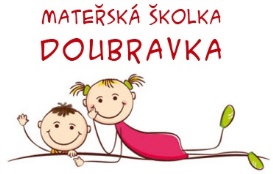 MŠ Doubravka hledáASISTENTA PEDAGOGAnástup v záříPotřebujeme:komunikativnost, trpělivost, schopnost spolupracovat s učitelkouNáplň:pomoc se začleněním dítěte do kolektivuasistence u pomalejších dětí v řízené činnostidovysvětlování pravidel a potřeb kolektivuNabízíme:úvazek 20 hodin týdněpracovní doba pondělí až pátek (flexibilita po dohodě)Kontakt do MŠ:776 234 592ms@doubravcice.cz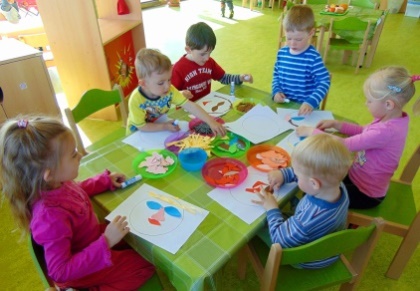 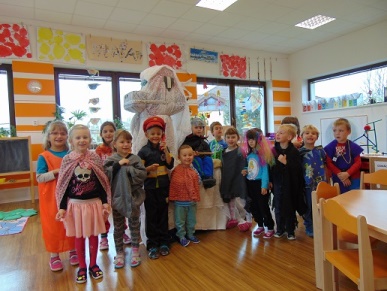 